2020- 2021 EĞİTİM ÖĞRETİM YILIKIRCASALİH ATATÜRK İLK/ORTAOKULU OKUL AİLE BİRLİĞİ YÖNETİM VE DENETLEME KURULU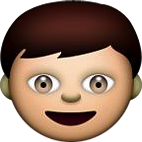 Ahmet ÖZKANOkul Aile Birliği BaşkanıTalat KAÇAROkul Aile Birliği Başkan YardımcısıTevfik DİRİKERMuhasip ÜyeCemal KAPISIZYazman ÜyeEser KILIÇYönetim Kurulu Üyesi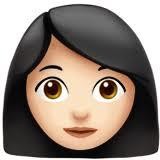        Çiğdem GÜLŞENDenetleme Kurulu BaşkanıOgün KARAKAŞDenetleme Kurulu ÜyesiSeda DENİZDenetleme Kurulu Üyesi